             В соответствии со статьей 8 и 29.4  Градостроительного кодекса Российской Федерации, Федеральным законом от 06.10.2003 № 131-ФЗ «Об общих принципах организации местного самоуправления в Российской Федерации», постановлением Кабинета Министров Чувашской Республики от 27.12.2017 № 546 «Об утверждении республиканских нормативов градостроительного проектирования Чувашской Республики», постановлением администрации Канашского района  Чувашской Республики от 22.01.2018 № 50 «Об утверждении Порядка подготовки, утверждения местных нормативов градостроительного проектирования Канашского района Чувашской Республики и внесения в них изменений», Уставом Канашского района Чувашской Республики, Администрация Канашского района Чувашской Республики постановляет:             1. Отделу по  развитию общественной инфраструктуры администрации Канашского района Чувашской Республики   приступить к подготовке  местных нормативов градостроительного проектирования Канашского района Чувашской Республики. 2. Определить срок подготовки проекта местных нормативов до 29.01. 2018 года.  3. Разместить проект местных нормативов на официальном сайте Канашского района Чувашской Республики в информационно-телекоммуникационной сети «Интернет». Глава администрации района                                                                              В.Н. СтепановЧĂВАШ РЕСПУБЛИКИНКАНАШ РАЙОНĚНАДМИНИСТРАЦИЙĚЙЫШĂНУ23.01. 2018   54 № Канаш хули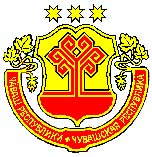 АДМИНИСТРАЦИЯКАНАШСКОГО РАЙОНАЧУВАШСКОЙ РЕСПУБЛИКИПОСТАНОВЛЕНИЕ23.01. 2018    № 54город КанашО  подготовке  местных нормативов градостроительного проектирования  Канашского района Чувашской Республики 